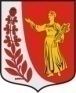 СОВЕТ  ДЕПУТАТОВ                                                                                                    МУНИЦИПАЛЬНОГО ОБРАЗОВАНИЯ«ПУДОМЯГСКОЕ СЕЛЬСКОЕ ПОСЕЛЕНИЕ»ГАТЧИНСКОГО МУНИЦИПАЛЬНОГО РАЙОНАЛЕНИНГРАДСКОЙ ОБЛАСТИР Е Ш Е Н И Еот «17» сентября 2019 года                                                                                                   №1Об избрании Главы муниципального образования «Пудомягское сельское поселение» Гатчинского муниципального района Ленинградской областиВ соответствии со статьей 36 Федерального закона от 06.10.2003 №131-ФЗ  «Об общих принципах организации местного самоуправления в Российской Федерации» и руководствуясь статьей 24 Устава муниципального образования «Пудомягское сельское поселение» Гатчинского муниципального района Ленинградской области, Совет депутатов муниципального образования «Пудомягское сельское поселение» Гатчинского муниципального района Ленинградской области,РЕШИЛ:1. Избрать Главой муниципального образования «Пудомягское сельское поселение» Гатчинского муниципального района Ленинградской области- Председателем Совета депутатов муниципального образования «Пудомягское сельское поселение» Гатчинского муниципального района Ленинградской области - Буянову Лилию Ивановну.2. Признать утратившим силу решение Совета депутатов муниципального образования «Пудомягское сельское поселение» Гатчинского муниципального района Ленинградской области от 23.09.2019 №2 «Об избрании Главы муниципального образования «Пудомягское сельское поселение» Гатчинского муниципального района Ленинградской области»3. Настоящее решение вступает в силу с момента его принятия.4. Настоящее решение подлежит официальному опубликованию в газете «Гатчинская правда».Председатель заседания Совета депутатов                                                    Пудомягского сельского поселения                                                   А.А. Алексеев